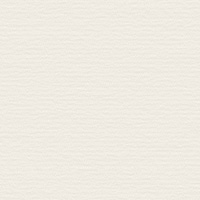 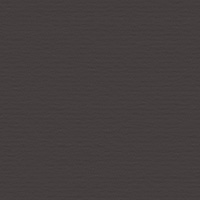 RecipientsPurpose of the review:Review of ACME XXX Device VX.Y.Z for final releaseSummary of decisionsSummary of actionsReviewed DocumentsMeeting MinutesOverviewThe meeting was held to verify and validate ACME XXX Device VX.Y.Z for release.ConclusionsWe conclude from the evidence in this meeting that ACME XXX Device VX.Y.Z for release, provided that pending actions are completed within two weeks.NameFunction/Direction/OrganismJOHN DOEIndependent reviewerDR WHOClinical expertN°DecisionACME XXX Device VX.Y.Z is approved for release provided that pending actions are completed.N°ActionStatusWhoDateSign declaration of conformity when all other actions are closedN°Document ID / document nameDocument PurposeACME-SOFT-Technical File Index.docxTechnical file main documentACME-SOFT-PMP Rev 01.docxProject Management PlanACME-SOFT-IUS Rev 01.docxIntended Use StatementACME-SOFT-RMP Rev 01.docxRisk Management PlanACME-SOFT-RAR Rev 01.docxRisk Assessment ReportACME-SOFT-SRS Rev 01.docxSoftware Requirement SpecificationACME-SOFT-SAD Rev 01.docxSoftware Architectural DesignACME-SOFT-USD Rev 01.docxUsability Specification DocumentACME-SOFT-STP Rev 01.docxSoftware Test PlanACME-SOFT-STR.xlsxSoftware Test ReportACME-SOFT-CER Rev 01.docClinical Evaluation ReportACME-SOFT-VDD Rev 01.docVersion Delivery DescriptionACME-SOFT-Labeling Rev 01.docxLabeling ScreenshotACME-SOFT-EU Class Rev 01.docxEU classification rationaleACME-SOFT-AHS Rev 01.docxApplicable Harmonized StandardsACME-SOFT-AER Rev 01.docxAnswers to Essential RequirementsACME-SOFT-DOC Rev 01.docxDeclaration of CE ConformityQuestionAnswerActionVERIFICATIONThe design input review is documented in a report.Design steps:The customer requirements are recorded (notes taken during meetings, feedback from after-sales …).The overall ergonomic principles are described in the USD.The ergonomic principles in the USD have been translated into SRS requirements.The SRS are up-to-date, are in line with customer requirements and have been validated.The SAD is consistent with SRS.The detailed design is consistent with architectural design.The STP, is up-to-date and in line with the SRS.All SRS have a test.Each STR contains the status of all tests (OK, KO, not run). The last STR should have all tests OK, unless justified.Each test marked as failed has a bug attached.The unit tests cover all software units.The integration and verification tests cover all SRS.The VDD is up-to-date.There is no bug with a level higher than minor, unless justified.Open bug tracker tool issues other than those applicable to the product (eg issues found in surveillance of competitors’ products) have been reviewed for relevance to the product.Configuration management:The source code is tagged, saved, archived (build id, branch…).SOUP Components are known (version, name ID), tagged, saved and archived.Risk managementThe RAR is up-to-date and in line with intended use.Every risk related to human factors is listed in the RAR.Every software risk is linked to a software element.Every risk has a mitigation action.Every software mitigation action is tested.The unit tests cover all risk mitigation actions testable by this means.The integration and verification tests cover all risk mitigation actions testable by this means.The risks traceability matrixes are up-to-date and there is no blank cell is these matrixes, unless justified.The known residual bugs don’t represent an unacceptable riskUsability, human factors engineeringFormative evaluation reports are documentedSummative evaluation protocol and report are documented. The conclusion of the summative evaluation is positive with regard to risks.Problems resolutionEach bug and/or enhancement is recorded in bug tracker tool.The status of each tracker implemented in this version is set to closed.Other trackers are not in an inconsistent status, like pending, fixed …Production/DeploymentThe list of production/deployment tests is well defined.GUI Translations are validated.Work instructions and other documentation for production and deployment are validatedDesign reviewThe design output review (object of this checklist) is recorded in a report.VALIDATIONEssential RequirementsAll essential requirements have an answer.Non-applicable essential requirements are listed, with a justification.The document containing answers to essential requirements is up-to-date and in line with intended use.Clinical assessmentThere is a justification of method used for clinical assessment (literature search, clinical investigation…).Scientific literature is defined and well referenced.A document details methods or algorithms based on clinical literature used and/or implemented in the software.The clinical evaluation report answers to criteria on essential requirements found in MEDDEV 2.7/1 rev.4.Instructions for UseIFU are consistent with the real behavior of software.Residual risks are documented in IFU.The identifier, the language, the CE mark, the ID of the notified body (if relevant), the date of CE mark, the name and address of manufacturer are up-to-date and documented in the IFU.Contact of after-sales service (hotline, mail, …) are documented and up-to-date in IFU.Labeling – packaging There is a template of packaging and labeling, with a validated "ready for printing" document.The identifier, the language, the CE mark, the ID of the notified body, the date of CE mark, the name and address of manufacturer are up-to-date and documented in the packaging.DocumentationThe documentation is recorded in the directory of the project.Documents are in their up-to-date version.Front pages of documents are printed and signed.Documentation is archived.CE Technical File isUp-to-date, orIf not 100% complete, actions of completion are defined and recorded, with a person responsible and an end date for each action.Intended useThe device meets its intended use (give justification/evidence if appropriate, like meetings with clinicians, CER…).ParticipantsA person with clinical expertise participated to the validation, whether directly (he/she was at the meeting) or through user testing or CER evaluationA reviewer, independent of the design team participated to the validation.Meeting reportThe meeting report records the overall conclusion of the validation, of the fulfillment of user requirements, and of the risk / benefit ratio.Yes, this reportTRANSFERTransferred ArtifactsTransferred artifacts (version installation bundle, work instructions for production, user / admin / install manuals), are recorded in a VDD documentThe VDD contains the non-ambiguous location of transferred artifactsTraining to Customer SupportThe training to the customer support is defined and scheduled.VERIFICATION, VALIDATION, AND TRANSFERActionsDeviations identified during this review are recorded.Yes, actions list on first pageActions are created with a person responsible and a deadline.Yes, actions list on first pageDecision of the independent reviewer is recorded.Yes, see above decision of JOHN DOEMeeting reportA meeting report records relevant minutes of meeting, decisions and actions.Yes, this reportNameDateSignatureWritten byVerified byApproved byIndependent reviewerJOHN DOE